Aanmeldformulier Certificaat Weidegang Stichting WeidegangAls u een weidezuivelproduct produceert waarop u het Weidemelklogo (zie links) wilt gebruiken of als u een schakel in een productieketen bent waarin een weidezuivelproduct wordt verhandeld, bewerkt, verpakt of veredeld en uiteindelijk op de markt wordt gebracht met het Weidemelklogo, moet u in het bezit zijn van een geldig (deel)Certificaat Weidegang. 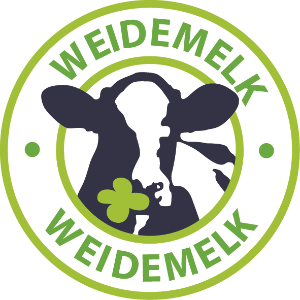 Stichting Weidegang heeft als eigenaar van het Weidemelklogo de voorwaarden voor weidegang en weidezuivel voor certificaathouders vastgesteld. U kunt informatie hierover vinden op www.weidemelk.nl. De certificering wordt uitgevoerd door een bij Stichting Weidegang aangesloten Certificerende Instelling (CI). Met dit formulier meldt u zich aan voor een certificeringsovereenkomst met MCC ten behoeve van het verkrijgen van een (deel)Certificaat Weidegang. Wilt u als merkeigenaar zuivelproducten met het Weidemelklogo aan consumenten verkopen dan dient u daarnaast een Licentieovereenkomst af te sluiten met Stichting Weidegang. Neemt u hiervoor contact op met Stichting Weidegang via info@stichtingweidegang.nl.*: doorhalen wat niet van toepassing isBijlage: Hoe gaat de certificering in zijn werk? Dit is een samenvatting van de juridische documenten. Bij (interpretatie)verschillen tussen deze samenvatting en bovengenoemde documenten prevaleert de tekst van de juridische documenten.Stap 1: AanmeldenVul dit aanmeldformulier (bij voorkeur digitaal) in en stuur deze naar MCC op info@mcc-vlaanderen.be met een cc naar info@stichtingweidegang.nl. Stap 2: Certificeringsovereenkomst sluitenU sluit een certificeringsovereenkomst met MCC. Hierin staan naast financiële afspraken, ook afspraken over de termijn waarop u een Controleplan aan MCC ter goedkeuring voor zal leggen. Stap 3: Controleplan opstellen en goedkeurenBinnen de in de certificeringsovereenkomst afgesproken termijn legt u, per deelcertificaat, een Controleplan voor aan MCC. Hierin geeft u aan hoe u aan de voorwaarden van Stichting Weidegang voldoet. Dit Controleplan wordt door MCC beoordeeld. U ontvangt vervolgens bericht of het plan is goedgekeurd, of dat deze onvoldoende of incompleet is. In de laatste twee gevallen informeert MCC u over de verbeterpunten en krijgt u de gelegenheid om het Controleplan te verbeteren of aan te vullen.In het Controleplan voor deelcertificaat A geeft u aan hoe u garandeert dat de toeleverende melkveehouders (Aangesloten Melkveehouders) weidegang hanteren volgens de voorwaarden van Stichting Weidegang en hoe u garandeert dat de Weidezuivel in een gescheiden stroom van reguliere zuivel wordt opgeslagen, vervoerd, verwerkt, bewerkt en verpakt. Als basis dient u een eigen controlesysteem op te zetten waarin de Aangesloten Melkveehouders die Weidemelk leveren door u zijn geborgd. Met als concrete invulling: Het register (NAW, datum aanvang) van Aangesloten Melkveehouders; De wijze waarop u Aangesloten Melkveehouders instrueert om weidegang volgens de voorwaarden van Stichting Weidegang toe te passen en te registreren; De wijze waarop u zorgdraagt dat tijdens de door uzelf uitgevoerde bedrijfsbezoeken ten minste antwoord gegeven wordt op de onderstaande vragen. En hoe u deze informatie vastlegt en archiveert; Is de registratielijst van de dagen waarop de koeien in de weide lopen correct ingevuld en beschikbaar (weidekalender met de dagen en uren/dag weidegang)? Lopen alle melkgevende koeien in de weide? Zo nee, leg vast welk percentage niet in de weide loopt en de reden daarvan.Vertonen de koeien natuurlijk graasgedrag en is er voldoende grasaanbod?Zijn de beweidingskavels voorzien van voor melkvee geschikte perceelafscheiding?Zijn de beweidingskavels zichtbaar beweid en stemt het beeld van het graslandgebruik overeen met de kalender?Is het kavelpad of looproute van / naar de weide zichtbaar in gebruik?De wijze waarop u selecteert en zorgdraagt dat bij minimaal 40% van alle Aangesloten Melkveehouders in het weideseizoen een bedrijfsbezoek plaatsvindt, waarbij dit als volgt is onderverdeeld: Minimaal 10% onaangekondigd o.b.v. uw eigen risico inschatting, door een erkende CI; Minimaal 15% op basis van steekproef, door een erkende CI; Minimaal 15% op basis van steekproef, door u zelf uitgevoerd of uitbesteed aan een erkende CI.De wijze waarop u zorgdraagt dat bij Aangesloten Melkveehouders het weideseizoen uiterlijk op 15 juni start; De wijze waarop u zorgdraagt dat koppelbeweiding en deelkoppelbeweiding niet worden toegepast door Aangesloten Melkveehouders; De wijze waarop u opvolging geeft (opgelegde maatregelen/sancties) wanneer uit een bedrijfsbezoek blijkt dat een Aangesloten Melkveehouder geen weidegang volgens de voorwaarden van Stichting Weidegang toepast, terwijl deze melkveehouder wel als zodanig aangemeld en geregistreerd staat. In het Controleplan voor deelcertificaat B of C geeft u aan hoe u garandeert dat uw toeleveranciers van Weidezuivel een geldig (deel)Certificaat Weidegang hebben en hoe u garandeert dat de Weidezuivel in een gescheiden stroom van reguliere zuivel wordt opgeslagen, vervoerd, verwerkt, bewerkt en verpakt. U kunt zich hierbij baseren op de beoordelingslijst die tijdens de audit gebruikt zal worden (zie onder). Stap 4: Erkenningsaudit en eventueel HerstelauditsNa goedkeuring van het Controleplan stelt u met MCC de datum vast waarop de Erkenningsaudit zal plaatsvinden en de datum vanaf wanneer Controle conform het Controleplan mogelijk dient te zijn. De Erkenningsaudit bestaat uit een administratieve en een fysieke audit op uw bedrijf, waarbij MCC controleert of u de controle uitvoert conform het goedgekeurde Controleplan. Als uit de erkenningsaudit blijkt dat de controle niet conform het goedgekeurde Controleplan kan worden verricht, vindt een herstelaudit plaats. Herstelaudits worden net zo lang herhaald totdat, naar het oordeel van de CI, de Controle volledig conform het Controleplan kan worden verricht. Als uit de audit(s) blijkt dat de controle niet conform het Controleplan kan worden verricht, geldt de Certificeringsovereenkomst als geëindigd en wordt er geen Certificaat Weidegang toegekend. Een kopie van de certificeringsovereenkomst, het geaccordeerde controleplan en het eindrapport van de audit(s) worden door MCC naar Stichting Weidegang verzonden. Stap 5: Uitreiken (deel)Certificaat WeidegangIndien uit de audit(s) blijkt dat de controle conform het Controleplan kan worden verricht wordt het Certificaat Weidegang toegekend voor de daartoe aangemelde zuivelproducten en deelcertificaten. U ontvangt het (deel)Certificaat Weidegang van MCC. MCC stuurt vervolgens een kopie van het (deel)Certificaat naar Stichting Weidegang. De certificaathouder wordt toegevoegd aan het overzicht van certificaathouders dat Stichting Weidegang op haar website publiceert (www.weidemelk.nl). Stichting Weidegang zal vervolgens over gaan tot het innen van de contributie bij certificaathouders (zie www.weidemelk.nl voor de contributietarieven).Handhaven Weidegang-certificaat Ter handhaving van het (deel)Certificaat Weidegang voert MCC de jaarlijks audits uit op locatie. Hier wordt o.a. gecontroleerd of het Controleplan actueel is en of controles uitgevoerd zijn en mogelijk zijn volgens het Controleplan. Indien aan de eisen wordt voldaan, dan wordt de certificering gehandhaafd. BeoordelingslijstNB: dit betreft een vertaling van de controlepunten die door Stichting Weidegang worden gehanteerd. Bij twijfel prevaleert de Engelse tekst. Deelcertificaat BIs er een stroomschema met betrekking tot het transport van weidemelk aanwezig en komt dit overeen met de praktijk?Heeft het bedrijf een HACCP-systeem en is er als onderdeel van het HACCP-systeem een risico-inventarisatie uitgevoerd met betrekking tot risico’s van vermenging weidemelk t.o.v. overige melk bij het transport?Zijn de bevoegdheden en verantwoordelijkheden van transporteur van boerderijmelk t.o.v. de fabriek vastgelegd?Zijn de werkwijzen betreffende de uitvoering van het gescheiden transporteren van de weidemelk in procedures en werkinstructies vastgelegd?Hebben medewerkers (chauffeurs en overige medewerkers) de instructies / opleiding gehad met betrekking tot het begrip weidemelk en de werkwijzen betreffende de uitvoering van het gescheiden transporteren de weidemelk?Is er een procedure vastgelegd betreffende traceerbaarheid en zijn de leveranties melk naar leverancier (melkveebedrijf) identificeerbaar?Worden traceerbaarheidstesten, inclusief massabalans m.b.t. weidemelk ten minste eenmaal per jaar uitgevoerd?Vindt er periodiek een interne audit, c.q. evaluatie plaats van de werkwijze?Worden de gegevens geregistreerd, opdat aantoonbaar is dat de juiste werkwijze met betrekking tot het transport van weidemelk toegepast is?Worden registraties ten minste 2 jaar bewaard?Uitvoering van het RMO-transportIs vastgelegd en bekend bij welke melkveebedrijven weidemelk, resp. niet-weidemelk opgehaald wordt?Is vastgelegd welke RMO’s gebruikt worden voor het transport van de weidemelk?Zijn laadadressen van melkveebedrijven aan GPS locatie gekoppeld / is er een GPS borging middels boordcomputer RMO?Wordt in een RMO-rit alleen weidemelk getransporteerd?Zijn in geval van compartimentering één of meer compartimenten met overige melk gevuld? Indien dit het geval is, wordt vermenging van melk voorkomen?Wordt RMO voorafgaand aan transport van weidemelk gereinigd of is op een andere wijze aantoonbaar dat er geen vermenging van niet-weidemelk met weidemelk plaatsvindt?Reiniging hoeft niet plaats te vinden indien op een andere wijze geborgd kan worden dat er geen vermenging plaatsvindt.Spoelen met water i.p.v. reinigen is toegestaan, omdat op deze wijze eventuele restanten melk verwijderd worden.Spoelen hoeft niet plaats te vinden indien aangetoond kan worden dat de RMO geheel leeg getrokken kan worden en er geen restant melk meer aanwezig is.Is bekend op welk punt bij de fabriek de weidemelk gelost dient te worden?Is de losplaats / losleiding voor weidemelk beveiligd tegen lossen van overige melk?Is bij de transporteur inzage in de administratie van veehouderijbedrijven en is voldoet dit aan de gestelde eisen?Deelcertificaat CAlgemeenIs de weidemelk scope vastgelegd door het weidezuivel bedrijf?Is er een stroomschema met betrekking tot het transport, bereiden, verwerken en verpakken van de weidemelk / weidezuivelproducten aanwezig en komt dit overeen met de praktijk?Heeft het bedrijf een HACCP-systeem en is er als onderdeel van het HACCP-systeem een risico-inventarisatie uitgevoerd met betrekking tot risico’s van vermenging weidemelk / weidezuivelproducten t.o.v. overige melk en zuivelproducten bij het transport, bereiden, verwerken en het verpakken?Zijn de bevoegdheden en verantwoordelijkheden van transporteur t.o.v. de fabriek vastgelegd?Zijn de werkwijzen betreffende de uitvoering van het gescheiden transporteren, bereiden, verwerken en verpakken van de weidezuivelproducten in procedures en werkinstructies vastgelegd?Hebben medewerkers (chauffeurs en productiemedewerkers) de instructies / opleiding gehad met betrekking tot het begrip weidemelk en de werkwijzen betreffende de uitvoering van het gescheiden transporteren, bereiden, verwerken en verpakken van de weidezuivelproducten ten opzichte van de overige melk en zuivelproducten?Is er een procedure vastgelegd betreffende traceerbaarheid en zijn de leveranties weidemelk naar leverancier (melkveebedrijf) identificeerbaar?Worden traceerbaarheidstesten, inclusief massabalans m.b.t. weidezuivelproducten ten minste eenmaal per jaar uitgevoerd?Vindt er periodiek een interne audit, c.q. evaluatie plaats van de werkwijze?Worden de gegevens geregistreerd, opdat aantoonbaar is dat de juiste werkwijze met betrekking tot het transport, bereiden, verwerken en verpakken van weidezuivelproducten toegepast is?Worden registraties ten minste 2 jaar bewaard?Is er een gedocumenteerde procedure aanwezig m.b.t. melding van relevante wijzigingen aan de certificerende instelling?Is er een gedocumenteerde procedure voor corrigerende maatregelen bij afwijkingen (non-compliance of non-conformance)?Is er een gedocumenteerde procedure voor uitbestede proces?Administratie betreffende leveranciers die weidemelk / weidezuivelproducten leverenIngeval van ontvangers van boerderijmelk: Is een actueel register aanwezig van de melkveebedrijven die weidemelk leveren (of geleverd hebben) en zijn mutaties inzichtelijk?Ingeval van ontvangers van boerderijmelk: Is er inzage in de registraties van de melkveebedrijven betreffende weidegang aanwezig en is daaruit af te leiden dat aan de eisen m.b.t. weidegang wordt voldaan?Ingeval van ontvangers van weidezuivelproducten: Is er een actueel overzicht aanwezig van leveranciers die weidezuivelproducten leveren (of geleverd hebben) en zijn mutaties inzichtelijk?Proces van transport, bereiden, verwerken en verpakkenWorden ten behoeve van de bereiding en verwerking van weidezuivelproducten uitsluitend weidemelk, resp. weidezuivelproducten van voor weidemelk gecertificeerde bedrijven ontvangen?Indien geen volledige toepassing van weidemelk, resp. weidezuivelproducten plaatsvindt wordt dan wordt minimaal voldaan aan de 95% norm ((massa niet-Weidemelk + massa niet-Weidemelk zuivelingrediënt) / massa van het totale zuiveldeel van het product) x 100%Zijn in de fabriek de maatregelen genomen om vermenging van weidemelk met overige boerderijmelk te voorkomen?Vindt het transport, bereiden, verwerken en verpakken van de weidezuivelproducten voldoende gescheiden plaats ten opzichte van de niet-weidemelkzuivelproducten en is er een zodanige werkvolgorde dat er geen vermenging plaatsvindt?Vindt – indien van toepassing – reiniging plaats voorafgaand aan transport, opslag, productie en verwerking van weidemelk / weidezuivelproducten?Wordt bij het verpakken zodanige werkwijze gevolgd dat bij het gebruik van verpakkingen voor weidezuivelproducten deze ook uitsluitend voor weidezuivelproducten gebruikt worden en voert het bedrijf daarop controle uit?Is bij de ontvanger van boerderijmelk inzage in de administratie van veehouderijbedrijven en is voldoet dit aan de gestelde eisen?Datum aanmelding 24/12/2016AanvragerNaam bedrijf PostadresStraat, huisnummer (of postbus)Postcode, plaatsLandBezoekadresStraat, huisnummer, toevoegingPostcode, plaatsLandContactpersoonNaam Telefoonnummer E-mailadres Scope AanvraagDeelcertificaatProductielocatie(s)[Invullen bij aanvraag deelcertificaat C]Per productielocatie:Naam productielocatieBezoekadresEG-erkenningsnummerBeoogde weidemelk-eindproducten (soort/merk)Nederlandse oorsprong controleren[Als de weideboerderijzuivel die voor het weidezuivelproduct gebruikt wordt, wordt geproduceerd van koeien die in Nederlandse weiden grazen, kunt u dit laten controleren. De Nederlandse oorsprong zal dan vermeld worden op het Certificaat Weidegang]Indien u niet een volledig Certificaat Weidegang (delen A, B en C samen) aanvraagt, geef dan aan van wie u weidezuivel afneemt of aan wie u weidezuivel afzet. Geef ook aan welke andere (bv. dienstverlenende) partijen betrokken zijn bij de productie van de weidezuivel. 